NSI Connection Service v2.0 to v2.1 DeltaStatus of This DocumentThis document provides information to the Grid community on the NSI Connection Service v2.1 document.Copyright NoticeCopyright © Open Grid Forum (applicable years).  All Rights Reserved.AbstractThis document is an informational guide to the differences between the NSI Connection Service version 2.0 and version 2.1.Schema changes in v2.1The schema used in the NSI Connection Service v2.1 is backward compatible with v2.0 in terms of its behavior.  This allows the V2.0 schema namespace to be carried over when upgrading to v2.1.   The core schema from version 2.0 is retained, on top of this are a new set of optional schemas for:resvFailedpathTraceifModifiedSincelastModifiedERO exclusionsOverview of new features in v2.1Resource availability feedbackThis feature allows the RA to discover information about the resources available in the PA.Returns the resource availability in the resvFailed messageCreates the optional serviceException variables feedback elementString based, more verbose and rigidpathTraceThis attribute provides a trace of Networks that have been transitedIt is used to allow PAs to apply policyLastModified attribute for queriesAdds a timestamp on incident (i.e. state change on reservation)Enables a query to ask for events ifModifiedSince based on incident timestamps.Adds ifModifiedSince element to QueryTypeAdds lastModified element to QuerySummaryConfirmedType.Error codes have been updated and moved to separate GWD document.ERO exclusions have been addedThis allows the user to exclude resources from a pathThis is an optional extension to the existing point to point service specific schemaAdditional various errata updatesClarifications and Minor behavioral changesSpecific ChangesThis section lists all of the specific changes that appear for the first time in NSI CS v2.1.  The changes are listed in order that they appear in the NSI CS v2.1 document.  Section 4.2 Explicit Routing ObjectThe following sentence has been added to the second paragraph of section 4.2:“Also note that STP at either end of an SDP can be used to uniquely identify the SDP to transit.  Both STPs in a single SDP are not required in the ERO, and in fact, only a single one should be specified.”Section 5.3.1 Reservation State MachineThe Reservation State Machine has been modified to allow the rsvTimeout to be propagated by an Aggregator.  Figure 3 Reservation Sate Machine has been updated and the associated text has been revised to clarify the operation of the RSM.  The following text has been removed:The reserveTimeout state is only implemented where the ultimate Provider Agent functionality is presentThe following text has been added to this section:(If a requester fails to commit a held reservation after a certain period of time, the provider times out the reservation and the held resources are released.)  This triggers the transition to the reserveTimeout state within the ultimate Provider Agent, which in turn causes a reserve timeout notification to be sent upstream towards the requester. If the requester is an Aggregator Agent, it will transition to the reserveTimeout state upon receipt of the reserve timeout notification, and continue to forward the notification upstream.  This transition to the reserveTimeout state by the Aggregator Agent allows it to reflect that one or more of its downstream ultimate Provider Agents have timed out a reservation.The following text has also been added to this section:While a reservation is being modified the <reservationState> reflects the current state of the modification even though the <criteria> represents the last committed version. Sections 5.3.1 through 5.3.3 Reservation State MachineFigure 3: RSM, Figure 4 PSM and Figure 5 LSM have all been updated with the following clarification information in the diagram key:  “Either input event or input message can trigger output (logical disjunction).Section 5.5 Provisioning SequenceIn section 5.5 figures 7 and 8 have been updated to remove the ambiguity around the term "In service".  This could have been assumed to mean the dataplane is activated.  However the intent (with the decoupling of the PSM and dataplane activation) is to indicate that the "In service" is a primer for the dataplane to be activated (if it wasn't already so).  Section 6.3.2 Message checks.Figure 12 has been added to section 6.3.2 to show an Example of SOAP fault translation to NSI failed message.  The following explanatory text has also been added:If any of the above parameters are malformed or omitted from the request message, the provider may not have the necessary information to return a failed or error message using the (asynchronous) callback mechanism.  As such, the provider can use a (synchronous) SOAP fault to indicate a problem.  If the requester receiving the SOAP fault is an AG, it should not propagate the SOAP fault up stream verbatim, but translate it into an appropriate failed or error message.  The example (see Figure 12) below shows how a SOAP fault generated due to a malformed reserve message is translated by the AG to a reservedFailed message to the uPA.Section 7.1.3: Correlation Ids and Failure RecoveryThe aggregator has been amended to include an additional explanation of how the reserveFailed message from child NSAs are to be aggregated before passing up the tree.  Change the coordinator functionality to get all failed messages back to the requester instead of just the first one as defined in the pseudo code in version 2.0.Section 7.1.5 Per reservation information elements.The following bullet has been added to this section: If an RA receives a Connection request with a startTime in the past, this should be treated as ‘now’.  The RA should not change the startTime and keep it as part of the record of the reservation.Section 7.1.6 Reservation Versioning InformationTo support the modification of reservations, the notion of versioning has been introduced to identify the instance of a reservation over its lifetime.Versioning MUST be used as follows:Version numbers are integer values ≥ 0 (zero)Version numbers are assigned by the RA when a reservation request (i.e. NSI_rsv.rq) is made to a PAIf a version number is not specified in an NSI_rsv.rq, it is assumed to be 0 (zero) regardless of whether the request is the initial or a subsequent request.An NSI_rsv.rq with a version number ≤ the (highest) current committed reservation version number will result in a failed request and an appropriate errorSection 9.3.3 added feedback parameterThe following row has been added to table 11:Section 9.4.10 text removedThe following text has been removed from Section 9.4.10 dataPlaneStateChange message elements:The originating connectionId and uPA are provided in separate elements to maintain the original context generating the data plane state change. The timeStamp is populated by the originating PA and propagated up the tree untouched by intermediate NSA.This text problem was caused by the author copying the text from section 9.4.9 (errorEvent) into section 9.4.10 then modifying.  The quoted text has been removed as it is not applicable to the dataPlaneStateChange.Section 9.4.12.1: Query* operations.There is a limitation in CS v2.0 in the definition of all of the query operations that is removed in v2.1.The explicit access control rule is "reservation instances between the RA-PA pair" and appears in all query* operation definitions.  This errata removes this restriction, allowing an RA to access all reservations within a PA given local policy definitions.  Each PA is then free to enforce access control policies on this operation similar to other operations.  It is important that we do not hinder the ability for a PA to support administration level users whom have access to all reservations.The v2.0 text reads:8.4.12.1 Request: querySummaryThe querySummary message provides a mechanism for an RA to query the PA for a set of connection service reservation instances between the RA-PA pair. This message can be used to monitor the progress of a reservation.In v2.1 this has been replaced with:9.4.12.1 Request: querySummaryThe querySummary message provides a mechanism for an RA to query the PA for a set of connection service reservation instances. This message can be used to monitor the progress of a reservation.The following text has also been added: 	The PA may restrict visibility to reservations based on local access control policies.The text has been similarly updated in the following sections:9.4.129.4.139.4.149.5.1.27Section 9.4.12.1: Request: querySummaryThe change to allow an RA to retrieve all reservations within an RA pair results in a potentially large response to the query.  To manage the amount of information returned the ifModifiedSince element has been added to section 9.4.12.1.  This is described with the following new text:The ifModifiedSince element was added to the querySummary message with the goal of reducing reduce the amount of reservation information returned in query retrieval.  It accomplishes this by allowing the user to specify a dateTime value in the request as returned from the last query.  The target NSA uses this dateTime context to exclude reservations that have not changed since the last query.If an NSA receives a querySummary message containing an ifModifiedSince element, then it only returns those reservations matching the filter elements (connectionId, globalReservationId) if the reservation has been created, modified, or has undergone a change since the specified ifModifiedSince time.  This includes user-initiated actions such as provision and release, as well as state changes caused by events such as dataPlaneStateChange notifications (in dataPlaneStatus).Updated Figure 65 to include the ifModifiedSince member element: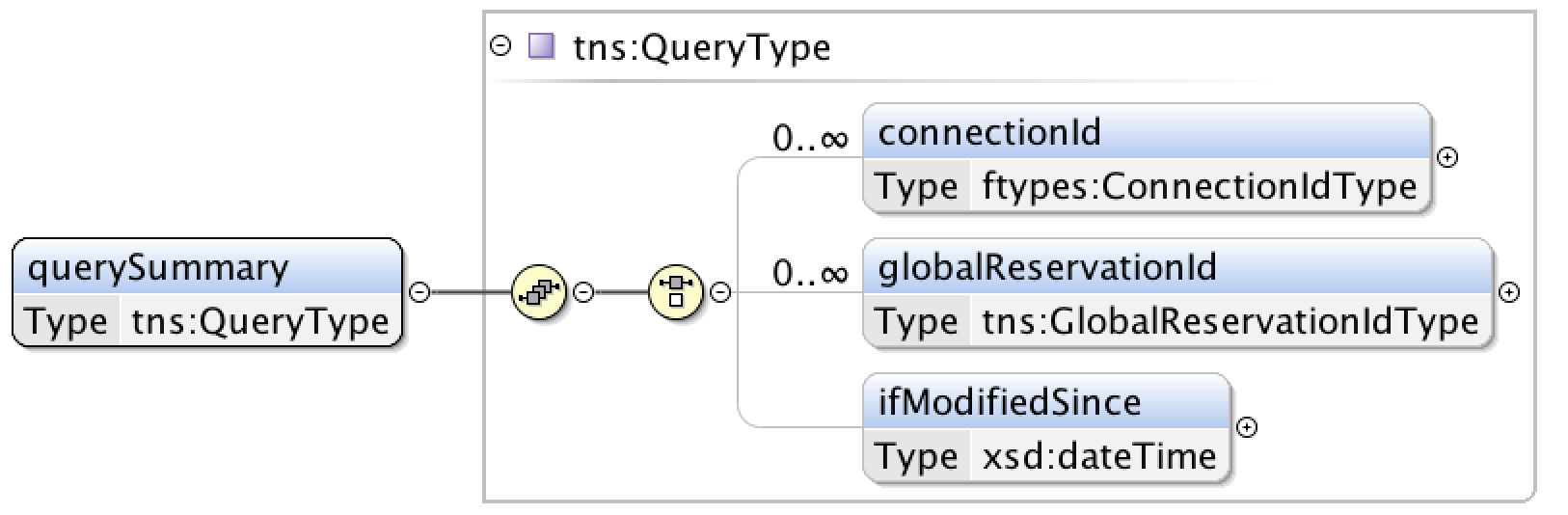 Figure 65 – querySummary request message structure.The ifModifiedSince parameter has been added to table 45: Section 9.4.12.2: Confirmation: querySummaryConfirmedThe following text has been added:In the lastModified element of this response the provider NSA includes the update time of the most recently created/modified/updated reservation on the system. The lastModified element is included even if the request did not include an ifModifiedSince element, and if the response does not contain any reservation results. This lastModified value can be used in the next query for this filter.  The lastModified element will only be absent if the NSA does not support the ifModifiedSince capability.Updated Figure 66 to include the lastModified member element: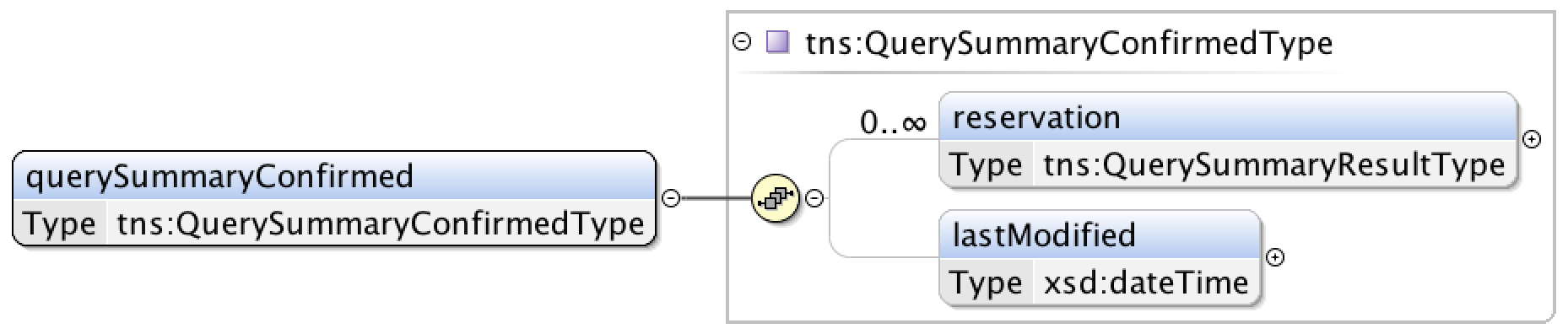 Figure 67 – querySummaryConfirmed message structure.The following parameter has also be added to table 46: Section 9.4.13: querySummarySync message elementsThis section has the same change as documented for section 9.4.12.1Section 9.5.1.16 QueryFailedType removedThe QueryFailedType type is not relevant, this was left in by mistake in v2.0.  The following section has been removed: NSI CS v2.0 section 8.5.1.16 QueryFailedType does not appear as section 9.5.1.16 in v2.1.Section 9.5.1.24 QuerySummaryConfirmedTypeThe following parameter has been added to table 89:Section 9.5.1.27This section has the same change as documented for section 9.4.12.1Section 9.5.1.27	QueryTypeThe following text has been added to table 92:Section 9.5.1.30: updated versioning number to start with 1Sections 7.1.6 and 9.5.1.30 were in conflict in v2.0.  Section 9.5.1.30 was written when we were using "0" as a special version number to show the currently uncommitted first reservation criteria.  This decision was later changed as described in 7.1.6.  The text in 9.5.1.30 has been updated in v2.1 to reflect this:The version value specified in a reservation or modify request MUST follow versioning rules as defined in section 7.1.6.	Section 9.5.1.35:	ScheduleTypeStartTime and endTime definitions have been updated to allow for nil values to be entered.The following text has been added to section 9.5.1.35:ParametersThe ScheduleType has the following parameters (M = Mandatory, O = Optional):Table 1 ScheduleType message parametersThe following schedule element shows an example where both a startTime and endTime have been specified.
<schedule>
    <startTime>2016-03-29T14:09:00.000-07:00</startTime>
    <endTime>2016-03-29T14:24:00.000-07:00</endTime>
</schedule>
This schedule element shows an example of a “nil” startTime element indicatating a reservation start time of “now”.
<schedule>
    <startTime xsi:nil="true" xmlns:xsi="http://www.w3.org/2001/XMLSchema-instance" />
    <endTime>2016-03-29T14:24:00.000-07:00</endTime>
</schedule>
For backwards compatibility in the initial reservation request, the following should be considered equivalent to the previous start time of “now” example:<schedule>
    <endTime>2016-03-29T14:24:00.000-07:00</endTime>
</schedule>This schedule element shows an example of a “nil” endTime element indicating an “indefinite” reservation end time.
<schedule>
    <startTime>2016-03-29T14:09:00.000-07:00</startTime>
    <endTime xsi:nil="true" xmlns:xsi="http://www.w3.org/2001/XMLSchema-instance" />
</schedule>For backwards compatibility in the initial reservation request, the following should be considered equivalent to the previous “indefinite” end time example:<schedule>
    <startTime>2016-03-29T14:09:00.000-07:00</startTime>
</schedule>Changes to Appendix B: Error Messages and Best PracticesThe error message details have been moved and now belong in a separate error codes document.  The reasoning behind this is that we expect the error codes to change based on implementation experience.  The new document will allow error codes to be updated easily without needing to re-issue the CS document.Changes to Appendix D: Formal Statement of CoordinatorThe pseudo code in this appendix has been updated in v2.1 to show how the reserveFailed message from child NSAs are aggregated before passing up the tree.  The coordinator functionality has been changed to get all failed messages back to the requester instead of just the first one as defined in the pseudo code shown in v2.0.Appendix E: Service Definition Schema, Section 15.3In section 15.3, table 105 – ‘NSI-CS point-to-point service-specific errors’ has been removed as error codes now belong in a separate document.Appendix E: Service Definition Schema, Section 15.5.1.3 TypeValueTypeA type definition for a type and value tuple used to represent simple parameter values has been added to the schema.Appendix E: Service Definition Schema, Section 15.5.1.4 clusionTypeA type definition for a clusionType has been added to the schema. This type definition is used to model pathfinding inclusions/exclusions in a point-to-point service request.  The possible types and values specified in an inclusion or exclusion will be defined in the service specific Service Definition.The following parameters are added:ParametersThe ClusionType has the following parameters (M = Mandatory, O = Optional):In addition some examples of how to use the clusionType are now included in this section. Appendix E: Service Definition Schema, Section 15.6In Section 15.6 Reservation request, the example reserve request XML message for a bidirectional service has been updated.Appendix E: Service Definition Schema, Section 15.7In Section 15.7 Reservation modification, the example modification using a reserve request XML message for a bidirectional service has been updated.Old Appendix FAppendix F that was in v2.0 has been removed from v2.1 as this subject it is covered in more detail in the pathfinding and signaling document.New Appendix F: Using the Explicit Routing Object in practiceA new appendix F has been added to bring in relevant text from the old document draft-gwdi-macauley-nsi_ero-v03 to the CS document.  Note that the old ero document is now obsoleted by this appendix.     ContributorsGuy Roberts, GÉANTJohn MacAuley, ESnetChin Guok, ESnetIntellectual Property StatementThe OGF takes no position regarding the validity or scope of any intellectual property or other rights that might be claimed to pertain to the implementation or use of the technology described in this document or the extent to which any license under such rights might or might not be available; neither does it represent that it has made any effort to identify any such rights.  Copies of claims of rights made available for publication and any assurances of licenses to be made available, or the result of an attempt made to obtain a general license or permission for the use of such proprietary rights by implementers or users of this specification can be obtained from the OGF Secretariat.The OGF invites any interested party to bring to its attention any copyrights, patents or patent applications, or other proprietary rights which may cover technology that may be required to practice this recommendation.  Please address the information to the OGF Executive Director.DisclaimerThis document and the information contained herein is provided on an “As Is” basis and the OGF disclaims all warranties, express or implied, including but not limited to any warranty that the use of the information herein will not infringe any rights or any implied warranties of merchantability or fitness for a particular purpose.Full Copyright NoticeCopyright (C) Open Grid Forum (2014-2016). All Rights Reserved. This document and translations of it may be copied and furnished to others, and derivative works that comment on or otherwise explain it or assist in its implementation may be prepared, copied, published and distributed, in whole or in part, without restriction of any kind, provided that the above copyright notice and this paragraph are included on all such copies and derivative works. However, this document itself may not be modified in any way, such as by removing the copyright notice or references to the OGF or other organizations, except as needed for the purpose of developing Grid Recommendations in which case the procedures for copyrights defined in the OGF Document process must be followed, or as required to translate it into languages other than English. The limited permissions granted above are perpetual and will not be revoked by the OGF or its successors or assignees.FeedbackOProvides a mechanism for a ServiceException to provide type specific feedback corresponding to this variable.ifModifiedSinceIf an NSA receives a querySummary message containing this element, then the NSA will only returns those reservations matching the filter elements (connectionId, globalReservationId) if the reservation has been created, modified, or has undergone a change since the specified ifModifiedSince time.  This includes user-initiated actions such as provision and release, as well as state changes caused by events such as dataPlaneStateChange notifications (in dataPlaneStatus).lastModifiedIncludes the update time of the most recently created/modified/updated reservation on the system. The lastModified element is included even if the request did not include an ifModifiedSince element, and if the response does not contain any reservation results.  This lastModified value can be used in the next query for this filter.  The lastModified element will only be absent if the NSA does not support the ifModifiedSince capability.lastModifiedOIncludes the update time of the most recently created/modified/updated reservation on the system. The lastModified element is included even if the request did not include an ifModifiedSince element, and if the response does not contain any reservation results.  This lastModified value can be used in the next query for this filter.  The lastModified element will only be absent if the NSA does not support the ifModifiedSince capability.ifModifiedSinceOIf an NSA receives a querySummary or querySummarySync message containing this element, then the NSA will only returns those reservations matching the filter elements (connectionId, globalReservationId) if the reservation has been created, modified, or has undergone a change since the specified ifModifiedSince time.  This includes user-initiated actions such as provision and release, as well as state changes caused by events such as dataPlaneStateChange notifications (in dataPlaneStatus).ParameterM/ODescriptionstartTimeOnillableThe start time of the reservation.A start time of "now" is represented by a nil value in the startTime element.  For backwards compatibility an absent startTime element in the inital reserve message also represents a start time of "now".An absent startTime element in a modification operation indicates there is no change to startTime.  A startTime element with a nil value within a modify request represents a modification of startTime to "now".If a reserve request has a startTime in the past it should be considered as a start time of "now".endTimeOnillableThe end time of the reservation.An "indefinite" end time is represented by a nil value in the endTime element.  For backwards compatibility an absent endTime element in the inital reserve message also represents an "indefinite" end time.An absent endTime element in a modification operation indicates there is no change to endTime.  An endTime element with a nil value within a modify request represents a modification of endTime to "indefinite".If a reserve request has a endTime in the past it should be considered as an invalid reservation request.ParameterM/ODescriptiontypeMOrder attribute is provided only when the STP is part of an orderedSTPList.ltOThe Service Termination Point (STP).lteOLess than equal to conditional element.gtOGreater than conditional element.gteOGreater than equal to conditional eement.eqOEqual conditional element.